РОССИЙСКАЯ ФЕДЕРАЦИЯИРКУТСКАЯ ОБЛАСТЬ  БОДАЙБИНСКИЙ МУНИЦИПАЛЬНЫЙ РАЙОНМАМАКАНСКОЕ ГОРОДСКОЕ ПОСЕЛЕНИЕДУМАРЕШЕНИЕ05 февраля 2021 г.                                                   р.п. Мамакан                                                          № 6Об итогах работы Думы Мамаканского городскогопоселения за 2020г.Заслушав и обсудив отчето работе Думы за 2020г., предоставленный председателем Думы Мамаканского городского поселения Ронжиной М.В., руководствуясь ст.24 Устава Мамаканского муниципального образования, Дума Мамаканского городского поселенияРЕШИЛА:1.Утвердить отчет о работе Думы Мамаканского городского поселения за 2020год. (Приложение №1)2.Опубликовать настоящее решение в печатном органе «Вестник Мамакана» и разместить на официальном сайте администрации Мамаканского городского поселения в сети «Интернет» www.mamakan-adm.ru.5. Настоящее решение  вступает  в силу со дня его официального опубликования.Председатель ДумыМамаканского городского поселения                                                                                       М.В.РонжинаГлава Мамаканского муниципального образования	                                              Ю.В. Белоногова08.02.2021г.Приложение№1к решению Думы Мамаканскогогородского поселения от 05февраля 2020 г. № 6ОтчетДумы Мамаканского городского поселенияза 2020 годДепутаты  Думы Мамаканского  городского поселения пятого созыва  были избраны 09 сентября  2018 года  и приступили к исполнению своих полномочий  в полном составе на первом заседании  - 2 октября 2018 года. Депутатский корпус Думы Мамаканского  городского поселения состоит из 10 депутатов по десятимандатному  избирательному округу №1.В своей работе Дума руководствуется Конституцией Российской Федерации, Федеральным законом Российской федерации от 6 октября 2003г. № 131 «Об общих принципах организации местного самоуправления в Российской Федерации», Уставом Мамаканского муниципального образования, Регламентом Думы. Деятельность депутатов Думы определена целями и задачами Устава, Регламентом Думы и основывается на принципах законности, гласности, коллективного решения вопросов, учета интересов населения Мамаканского городского поселения.1.Создание наиболее полной системы нормативных правовых актовДеятельность депутатов в 2020 г. была направлена на анализ имеющейся нормативной  правовой базы, внесению изменений в нее в  случае несоответствия норм и положений действующему законодательству, осуществлению контроля  за исполнением ранее принятых решений.          Для своевременного анализа имеющейся нормативно-правовой  базы председателем  Думы V созыва создан электронный Реестр нормативных правовых актов с 2014года, в котором отмечаются дата принятия нормативного правового акта, внесения  в него изменений  или признании его утратившим силу, дата опубликования в печатном органе «Вестник Мамакана».Мониторинг полноты системы нормативных правовых актов, внесенных в данный Реестр проводится ежемесячно  председателем Думы, прокуратурой г.Бодайбо. Все проекты  нормативных правовых актов, до их принятия на заседании Думы направляются председателем Думы на правовую экспертизу в прокуратуру г. Бодайбо,   в сроки и на основании  действующего   Соглашения от 31.03.2016г. «О  взаимодействии между прокуратурой г. Бодайбо Иркутской области и Думой Мамаканского городского поселения в сфере нормотворчества» .Не реже одного раза в квартал, прокуратура г. Бодайбо, в целях оказания правовой помощи Думе в нормотворческой деятельности,  направляет в Думу Акт сверки о наличии оснований для принятия новых муниципальных нормативных правовых актов, внесения изменений в действующие либо признании их утратившими силу во исполнение правовых актов, имеющих большую юридическую силу, что позволяет оперативно реагировать на изменения федерального и регионального законодательства и  совершенствовать систему нормативных правовых актов Мамаканского муниципального образования.        Статус Мамаканского  муниципального образования (далее –Мамаканское МО) определяется в его Уставе - нормативном правовом акте, в котором в соответствии с федеральным законодательством и законодательством Иркутской области закрепляются основные положения организации местного самоуправления в муниципальном образовании с учетом интересов местного населения и сложившихся традиций.  В соответствии с Федеральным законом от 06.10.2003 г. № 131-ФЗ               « Об общих принципах организации местного самоуправления в Российской Федерации» (далее - Федеральный закон от 06.10.2003г.№ 131-ФЗ) в исключительной компетенции Думы находится вопрос о принятии Устава Мамаканского муниципального образования (далее – Устав)  и внесении изменений в него            В 2020г. изменения в  Устав вносились: в феврале решение Думы «О внесении изменений и дополнений  в Устав  Мамаканского муниципального образования» от 21.02.2021г. № 2; в июне решение Думы «О внесении изменений и дополнений  в Устав  Мамаканского муниципального образования» от 22.06.2021г. № 18. Все требования законодательства  подготовительной работы по обсуждению, принятию,  информированию и привлечению населения Мамаканского МО к обсуждению и принятию решения о внесении изменений в Устав соблюдаются.   Публичные слушания по вопросу внесения изменений в Устав  проводились  в соответствии с Положением о публичных слушаниях в Мамаканском городском поселении, утвержденном решением Думы  от 14.12.2005 № 8-1.           Проекты решения о внесении изменений в Устав   опубликовываются  в газете «Вестник Мамакана» и размещаются  на официальном сайте администрации  не позднее,  чем за 30 дней до дня рассмотрения вопроса о внесении изменений в  Устав. За пять рабочих дней в газете  «Вестник Мамакана» размещались объявление о назначении публичных слушаний и приглашение населения Мамаканского МО принять участие в обсуждении проекта решения Думы о внесении изменений в Устав. Дополнительно объявления о приглашении населения на публичные слушания развешивались на информационных стендах в местах, которые чаще всего посещают граждане муниципального образования, а так же в средствах массовой информации поселка.            Подписанное Решение о внесении изменений в Устав, в соответствии с требованиями Федерального закона от 06.10.2003г. № 131-ФЗ и направлялось  Главе МО  для подписания и дальнейшего его направления для регистрации внесенных изменений в Управление Министерства юстиции Российской Федерации по Иркутской области.          Показателем того, что вся процедура   подготовки  к  принятию решения и принятие решения о внесении изменений в Устав  соответствует требованиям законодательства,  является то,  что в 2020г.  Управление Министерства юстиции по Иркутской не возвращало данный нормативный  правовой акт на доработку.        В течение 2020г., для исполнения требований  Федерального закона от 25.12.2008 № 273-ФЗ «О противодействии коррупции», Думой были  приняты  следующие нормативные правовые акты:- «Об утверждении Порядка принятия решения о применении
к депутату Думы Мамаканского городского поселения, главе Мамаканского муниципального образования мер ответственности, указанных  в части 7.3-1 статьи 40 Федерального закона от 6 октября 2003 года № 131-ФЗ «Об общих принципах организации местного самоуправления в Российской Федерации»от 22.06.20г. № 21;Среди основополагающих вопросов, рассмотренных депутатами Думы  в 2020 году, можно выделить вопросы бюджетной политики, отчеты об исполнении муниципальных программ,   приведения Устава Мамаканского муниципального образования и других нормативно-правовых актов в соответствие с действующим законодательством, организации деятельности Думы как представительного органа местного самоуправления.В соответствии с полномочиями Думы Мамаканского городского поселения рассмотренные вопросы распределяются следующим образом (в сравнении за два года):Основное требование, предъявляемое к принимаемым правовым актам, – это их соответствие Конституции Российской Федерации, Федеральным законам, законам  Иркутской области и Уставу Мамаканского муниципального образования.В 2020году по результатам проведенной прокуратурой города проверки проектов решения Думы Мамаканского городского поселения нарушений законодательства не установлено. Управлением министерства юстиции РФ по Иркутской области зарегистрированы изменения в Устав, государственные регистрационные номера: № Ru385031052020001;  № Ru385031052020002.Количество, поступивших экспертных заключений составляет 100% от общего количества принятых нормативных правовых актов.          Решения Думы  систематически и в установленные законодательством сроки направляются в Министерство юстиции по Иркутской области Российской федерации для включения в  регистр муниципальных нормативных правовых актов Иркутской области. 2.Укрепление финансово-экономической основыместного самоуправленияУвеличение доходной части бюджетаПорядок составления и рассмотрения проекта бюджета Мамаканского муниципального образования, утверждения и исполнения бюджета поселения, проведения внешней проверки годового отчета об исполнении бюджета поселения, предоставления, рассмотрения и утверждения годового отчета об исполнении бюджета поселения, состав участников бюджетного процесса Мамаканского городского поселения и их полномочия, определяется  Положением о бюджетном процессе в Мамаканском городском поселении, утвержденном  решением Думы от 04.04.2018г. № 19 г. с изменениями и дополнениями утвержденными решением Думы от 20.12.18г.  №16.           В 2020г. Думой были рассмотрены и приняты следующие решения, регулирующие бюджетные отношения: - «О внесении изменений и дополнений в Положение о бюджетном процессе в Мамаканском городском поселении»- 4 решения «О внесении изменений в решение Думы от 19.12.2020.№ 46 "О бюджете Мамаканского муниципального  образования на 2020год и плановый период»;- «О внесении  изменений в решение думы Мамаканского городского поселения от 19.12.2019 г. № 50 «О внесении изменений в Положение об оплате труда муниципальных служащих Мамаканского муниципального образования от 26.03.2010г. № 2-6»;- «О бюджете Мамаканского муниципального образования на 2021 год и плановый период 2022 и 2023 годов»В соответствии с данными решениями средства  местного бюджета  распределялись и направлялись  на  решение задач социально-экономического развития муниципального образования, решения вопросов местного значения, содержание органов местного самоуправления Мамаканского муниципального образования.         До принятия решений по вопросам, регулирующим бюджетные отношения на заседании Думы, они рассматривались комиссией по бюджету поселения и контролю за использованием средств бюджета. На заседаниях комиссии присутствовали специалисты администрации Мамаканского городского поселения, которые представляли   депутатам статьи  доходов и расходов  местного бюджета,  подтверждали их документально. Члены комиссии вносили свои предложения, корректировали статьи расхода бюджета. На заседаниях Думы председатель комиссии представлял депутатам Думы решение, которое было принято комиссией по бюджету.Специалистом по бюджету администрации Мамаканского городского поселения совместно с бюджетным комитетом Думы  проводится анализ действующих размеров ставок и сроки уплаты по местным налогам на предмет их оптимизации. Постоянно проводится разъяснительная работа с налогоплательщиками о порядке оформления имущества и земельных участков в собственность, о сроках и необходимости уплаты налогов. В отделении сбербанка и почтовом отделении имеются реквизиты зачисления платежей в бюджет для информации клиентов. В 2020г. оказывалось содействие МИ ФНС в формировании информационного ресурса по налогу на имущество физических лиц и земельному налогу, а также по запросам налогового органа проверялась информация о физических лицах – собственниках имущества и земельных участков.Администрацией Мамаканского городского поселения систематически ведется начисление, учет и контроль арендной платы от использования муниципального имущества, сверка с арендаторами по перечислениям. Дума контролирует выполнение арендаторами своих обязательств.          В течении 2020 финансового года планирование расходной части бюджета осуществлялось исходя из реальных объемов поступления доходов и источников финансирования дефицита бюджета.          С 2011г. Мамаканское муниципальное образование принимает активное участие в реализации проекта  «Народные инициативы».  Депутаты Думы активно принимают участие в предложении мероприятий в рамках реализации данного проекта. Проводят опрос населения для выявления наиболее значимых предложений мероприятий.  Выбор мероприятий,  в рамках  реализации данного проекта, происходит на публичных слушаниях, на которых жители утверждают мероприятия, исполнение которых позволяет благоустроить территорию поселения,  содержать в чистоте, развитие  спорта, организация досуга детей дошкольного и школьного возраста на территории муниципального образования. 3. Контрольная деятельность Думы Мамаканского городского поселения         В течение года Дума Мамаканского городского поселения использовала контрольные полномочия, закрепленные Уставом Мамаканского муниципального образования, Регламентом Думы Мамаканского городского поселения. Одним из направлений в осуществлении контрольных функций Думы Мамаканского городского поселения является контроль за исполнением бюджета Мамаканского муниципального образования всеми участниками бюджетного процесса.         В рамках контрольной деятельности, Думой в течение 2020г., было обеспечено  своевременное рассмотрение  бюджетной отчетности, что позволило эффективно вносить изменения в бюджет и направлять средства бюджета на решение первоочередных задач муниципального образования.Реализуя данные полномочия, Дума взаимодействовала с Ревизионной комиссией г. Бодайбо и района в соответствии с поручениями Думы по проведению контрольных проверок и экспертно-аналитических мероприятий. В отчетном году на заседаниях Думы Мамаканского городского поселения были рассмотрены следующие представленные Ревизионной комиссией г. Бодайбо и района материалы по результатам экспертно-аналитической и контрольной деятельности:заключение по внешней проверке отчета об исполнении бюджета Мамаканского муниципального образования за 2019 год;заключение по проекту бюджета Мамаканского муниципального образования  на 2021 г.  и плановый период 2022-23гг.Кроме этого в рамках контроля на заседаниях Думы заслушивались следующие вопросы:Отчет  главы Мамаканского муниципального образования за 2019 год;О работе жилищной  комиссии за 2019 год;О задолженности по арендной плате и возмещении за электроэнергию индивидуальными предпринимателями, арендующими площади по адресу п. Мамаканул.Ленина 4.Отчет о работе МУП «ЖилкомСервис» за отопительный период 2018-2019годов;Об исполнении муниципальной программы «Поддержка и развитие малого и среднего предпринимательства в Мамаканском городском поселении на 2018-2020годы»;Об исполнении муниципальной программы «Энергосбережение и повышение энергетической эффективности на территории Мамаканского муниципального образования на 2018-2022 годы»;     Об исполнении муниципальных программ «Развитие молодежной политики в ММО на 2018-2022годы» «Развитие физической культуры и спорта в ММО на 2019-2022годы»В целях повышения эффективности  решения вопросов местного значения, координирования совместных действий депутатского корпуса и администрации Мамаканского городского поселения  на заседаниях Думы была заслушана  следующая информация:О ходе санитарной очистки поселка;О состоянии общественного порядка на территории Мамаканского Муниципального образования;О подготовке к отопительному сезону 2020-2021г.г.МУП «ЖилкомСервис»;О выполнении плановых работ по благоустройству и ремонту дорог в МГП;Об исполнении муниципальных программ «Обеспечение первичных мер пожарной  безопасности МО МГП в 2018-2020годы», «Профилактика терроризма и экстремизма в ММО» на 2017-2020годы»;О ходе строительства школы в п.Мамакан4. Эффективное обеспечение взаимодействия представительного органа муниципального образования с исполнительным органом муниципального образования       В процессе работы осуществлялось тесное взаимодействие Думы и администрации Мамаканского городского поселения .Это проявлялось в части:     *обсуждения текущих задач и оперативного их решения;      * согласования планов законотворческих работ;    * проведения анти коррупционной экспертизы   нормативных  правовых           актов;      * совместной работе по организации участия  населения в  проведении работ по благоустройству территории Мамаканского МО(озеленение детской площадки , при домовой территории ул. Ленина)    * совместного проведения мероприятий направленных:  - на патриотическое воспитание граждан, проживающих на территории        Мамаканского МО (подготовка и проведение мероприятий в честь Дня Победы), Председатель Думы в составе  административной и  жилищной комиссий, созданных  при администрации Мамаканского городского поселения.5. Организация планирования деятельности Думы В соответствии с Регламентом работа Думы осуществляется на основании планов, формируемых и утверждаемых на полугодие, но с  корректировкой его в течение полугодия по мере необходимости. Дополнения, изменения в План работы вносятся на основании обращения  Главы, депутатов Думы, поступивших экспертных заключений. Мониторинг  выполнения  Плана работы  осуществляется ежеквартально председателем Думы и доводит до сведения  депутатов на заседаниях Думы.   В 2020 году планы работы Думы на полугодия утверждались решениями Думы:- «Об утверждении плана работы Думы Мамаканского городского поселения на II полугодие 2020г.» от 22.06.2020г.№ 24;- Об утверждении плана работы Думы Мамаканского городского поселения на I полугодие 2021г. от  14.06.2019г.№ 43. За 2020год проведено 6 заседаний Думы(21.02.; 18.03.; 22.06.; 28.09.; 16.11.; 15.12.; все – плановые, на которых рассмотрено 44 вопроса и принято 41решений из них: 17 решения нормативного правового характера и 24 ненормативного характера.        В течение 2020г.  депутаты отсутствовали  на заседании Думы только по уважительным причинам (сменность работы, обучение в высшем  учебном заведении за пределами района).  6. Эффективность работы с избирателями.Прием граждан осуществляется в здании администрации, в  кабинете председателя Думы, согласно графику приема граждан утверждаемом решением Думы. График приема граждан опубликован в газете «Вестник Мамакана», размещен на официальном сайте администрации Мамаканского городского поселения и на информационном стенде возле кабинета Думы.           Председатель Думы ведет прием граждан ежедневно в кабинете Думы.           На практике, граждане поселения знают своих депутатов, знают номера их телефонов и поэтому обращаются к ним в любое время и по любому вопросу. Официально утверждённый график приема при этом, соблюдается.В основном обращения поступают в устной форме, при встрече депутата на улице, обращение по телефону, очень редко письменно. Все обращения избирателей  (устные, письменные) регистрируются в журнале приема граждан депутатами.За 2019г. депутатами Думы было принято 17 обращений  граждан. Анализ обращений в Думу представлен ниже. Согласно порядку, установленному Федеральным законом от 02 мая 2009 года № 59-ФЗ «О порядке рассмотрения обращений граждан Российской Федерации»,  Думой обеспечивалось всестороннее и своевременное рассмотрение поступивших обращений, в том числе, с направлением письменных ответов заявителям. При необходимости обращения направлялись для принятия мер в соответствующие инстанции.Обращения граждан, поступившие к депутатам в Думы Мамаканского муниципального образования в  2019г.Анализ  показывает, что общее количество  обращений граждан в сравнении с 2019 уменьшилось. Ни одно обращение не осталось не отработанным.         Одна из главных задач при организации работы с обращениями граждан, это полное, всесторонне и качественное рассмотрение запросов граждан  и осуществление контроля,  за соблюдением сроков исполнения в соответствии с действующим законодательством.7. Обеспечение деятельности Думы Мамаканского городского поселенияВ соответствии со статьей 25 Устава Мамаканского муниципального образования Председатель Думы Мамаканского городского поселения, реализуя свои полномочия, организовывал работу Думы в соответствии с Уставом  и Регламентом Думы: председательствовал на заседаниях, организовывал деятельность комиссий Думы. Представлял Думу в отношениях с иными органами местного самоуправления, государственными органами, организациями.Организационное, информационное, финансовое и материально-техническое обеспечение деятельности Думы Мамаканского городского поселения осуществлялось администрацией Мамаканского городского поселения, согласно статьи 25 Устава Мамаканского  муниципального образования и  статьи 5 регламента Думы.           В соответствии с Уставом, Регламентом Думы,  основной формой работы Думы  являются заседания Думы, на которых принимались  решения по вопросам, отнесенным к ведению Думы Мамаканского городского поселения.Подготовка и проведение очередных  заседания Думы в 2020г. осуществлялась    председателем Думы  в соответствии с Планом работы Думы, при наличии кворума депутатов,  не реже одного раза в три месяца. Внеочередных заседаний Думы в 2020г.  не проводилось.           В рамках взаимодействия  Думы и прокуратуры г. Бодайбо в 2020г. заместитель прокурора г. Бодайбо  присутствовал на заседании Думы в режиме аудио связи 5 раз.  Замечаний от заместителя прокурора  в адрес Думы городского поселения  не поступило.         Организация делопроизводства в Думе осуществляется в соответствии с требованиями действующего законодательства Российской Федерации в сфере информации, документации, архивного дела, национальными стандартами в сфере управления документами.           Ежегодно экспертная комиссия Думы проводит экспертизу ценности документов Думы. После проведения экспертизы ценности,  документы, в соответствии с Номенклатурой  дел Думы, утвержденной председателем Думы,  формируются в Дела, и, в последующем Дела постоянного срока хранения сдаются по описи в МКУ  «Архив администрации г. Бодайбо и района»Материально-техническое обеспечение деятельности Думы в 2020 году осуществлялось в установленном действующим законодательством порядке в пределах средств, предусмотренных в местном бюджете отдельной строкой в соответствии с классификацией расходов бюджетов Российской Федерации.8. Информационно-методическая работа          В 2020г. все 10 депутатов исполнили требования законодательства о  предоставлении сведений  о  доходах, расходах своих и членов своих семей  и предоставили их в форме справок, утвержденных Указом Президента Российской Федерации от 23.06.2014 №460 «Об утверждении формы справки о доходах, расходах, об имуществе и обязательствах имущественного характера и внесении изменений в некоторые акты Президента Российской Федерации», в установленные законом сроки.           Сведения о   доходах, расходах депутатов Думы и членов их семей,  были обнародованы в соответствии с Порядком размещения сведений о доходах, расходах, об имуществе и обязательствах имущественного характера лиц, замещающих муниципальные должности в Мамаканском городском поселении, и членов их семей в информационно-телекоммуникационной сети «Интернет» на официальном сайте администрации Мамаканского муниципального образования и предоставления указанных сведений средствам массовой информации для опубликования» утвержденном решением Думы от 04.04.2018г.№25 с изменениями утвержденными решением Думы от 24.01.2019г.№39. Освещение деятельности Думы. Во исполнение Федерального закона от 09.02.2009 № 8 ФЗ «Об обеспечении доступа к информации о деятельности государственных органов и органов местного самоуправления» информирование населения муниципального образования о деятельности Думы,  принятых нормативных правовых актах, регулирующих исполнение вопросов местного значения в 2020году обеспечивалось посредством:-публикации в печатном органе администрации Мамаканского городского поселения «Вестник Мамакана»;- размещении на официальном интернет-сайте  администрации Мамаканского городского поселения www.mamakan-adm.ru. в разделе Думы»;         - при личном приёме граждан в Думе Мамаканского городского поселения;            - присутствия граждан, в том числе представителей организаций,  специалистов администрации на заседаниях Думы, заседаниях депутатских комиссий.Информация о конкурсах, объявления о публичных слушаниях и  массовых мероприятиях также размещается в соц.сети WhatsApp в группах «Мамакан»  и « Мамаканский чат»Контроль за обеспечением доступа к информации о деятельности Думы, за своевременным формированием и размещением данной информации осуществляется председателем Думы Мамаканского городского поселения.10. Межмуниципальное сотрудничество Дума Мамаканского городского поселения  тесно взаимодействует с Думой г. Бодайбо и района, а так же  Думами городских поселений  Бодайбинского района.  При Думе г. Бодайбо и района  создан Совет председателей Дум Бодайбинского района,  который является информационно - консультационной  площадкой для взаимодействия с Законодательным Собранием Иркутской области через  участие председателей Дум, депутатов в семинарах, проводимых Законодательным Собранием в режиме видеоконференции. В рамках передачи полномочий  между Думой Мамаканского городского поселения и  Думой г. Бодайбо и района  с 2015 г. заключено  Соглашение о передаче полномочий  по внешнему  муниципальному финансовому контролю Ревизионной комиссии  МО г. Бодайбо и района. 11. Взаимодействие с местным сообществом Одним из основных принципов местного самоуправления в нашем государстве является участие населения в его осуществлении. Публичные слушания – одна из форм непосредственного участия населения в решении вопросов местного значения. В Мамаканском городском поселении публичные слушания проводятся в соответствии со ст.17 Устава Мамаканского муниципального образования   и Положением о публичных слушаниях в Мамаканском городском поселении, утвержденным решением Думы от 14.12.2005г. № 8-1          В 2020г. публичные слушания назначались:      * Председателем Думы Мамаканского городского поселения по вопросам:       - отчет об исполнении бюджета Мамаканского муниципального            образования за 2019г.-  1раз ;      - внесение изменений в Устав Мамаканского муниципального            образования – 2 раза;       - проект бюджета Мамаканского муниципального образования  на 2021           год и плановый период 2022-2023г.г.- 1раз;       * Главой Мамаканского муниципального образования:        - по проекту  перечня мероприятий по «Народным инициативам» -1раз.       Заключения о результатах публичных слушаний были опубликованы в газете «Вестник Мамакана» и размещены на официальном сайте администрации  Мамаканского  городского поселения.В декабре 2019года депутатами Думы проведена работа по геральдической доработке действующего герба в соответствии с «Методическими рекомендациями по разработке и использованию официальных символов субъектов Российской Федерации», разработанными Геральдическим Советом при Президенте РФ, без привлечения дополнительных расходов. Работа велась в тесном взаимодействии с главным редактором веб-сайта Геральдика .ру.  В результате разработано Положение о гербе и флаге Мамаканского муниципального образования. Во второй половине  декабря 2019г. подготовлен проект решения Думы Об утверждении Положения о гербе и флаге Мамаканского муниципального образования. Данный проект решения утвержден решением Думы от 21.02.2020г. № 5.Летом 2020г. герб и флаг были внесены в государственный регистр РФ.    Флаг Мамаканского Муниципального образования  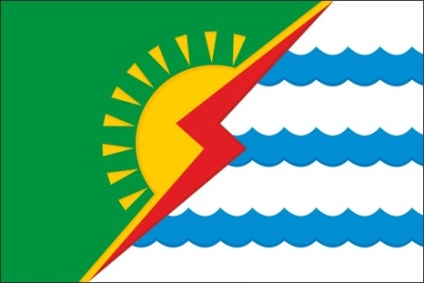                                                                   Регистрационный № 12877      Герб Мамаканского Муниципального образования   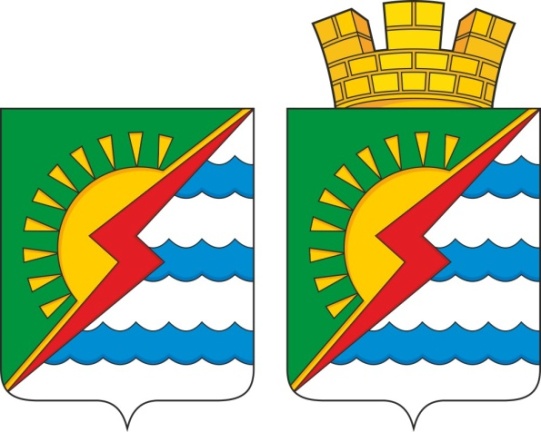                                                                               Регистрационный № 12876 12. Задачи, стоящие перед Думой в 2021 году        Дальнейшие планы депутатов Думы Мамаканского  городского поселения:  - совершенствование муниципальной правовой базы по вопросам местного значения;- осуществление контроля, за исполнением органами местного самоуправления и должностными лицами местного самоуправления полномочий по решению вопросов местного значения;- продолжение конструктивного взаимодействия Думы с администрацией Мамаканского городского поселения, общественными организациями и жителями поселка, в целях решения социально значимых вопросов, направленных на повышение уровня и качества жизни жителей Мамаканского городского поселения.Председатель ДумыМамаканского городского поселения	                                       М.В.Ронжинарешения Думы Мамаканского городского поселения20192020- по внесению изменений и дополнений в Устав Мамаканского муниципального образования  12- по вопросам утверждения местного бюджета, отчета об его исполнении, внесения изменений и дополнений  в бюджет97- по вопросам установления, изменения и отмены местных налогов и сборов41- по вопросам принятия планов и программ развития муниципального образования, утверждения отчетов об их исполнении13- по утверждению отчетов органов местного самоуправления, полиции, ДЦ, 1413- по внесению изменений в Генеральный план Мамаканского МО--- регламентирующие деятельность представительного органа местного самоуправления---  по анти коррупционной деятельности 41- регулирующие вопросы управления и распоряжения муниципальным имуществом4-- регулирующие вопросы земельных отношений на территории Мамаканского    муниципального образования  --- регулирующие некоторые аспекты муниципальной службы62- регулирующие деятельность органов местного самоуправления 4- по утверждению структуры администрации, изменения в оплату труда11- по вопросам организации деятельности Думы 58- по вопросам рассмотрения протестов, представлений Прокуратуры г.Бодайбо и других надзорных органов--Другие нормативные правовые акты, акции, обращения23Всего принято решений5541Нормативно правовые3317Не нормативные 2224Плановые5039Внеплановые 53Итоги реализации мероприятий проекта народных инициатив за 2011-2020 годыИтоги реализации мероприятий проекта народных инициатив за 2011-2020 годыИтоги реализации мероприятий проекта народных инициатив за 2011-2020 годыИтоги реализации мероприятий проекта народных инициатив за 2011-2020 годыИтоги реализации мероприятий проекта народных инициатив за 2011-2020 годыИтоги реализации мероприятий проекта народных инициатив за 2011-2020 годыИтоги реализации мероприятий проекта народных инициатив за 2011-2020 годыИтоги реализации мероприятий проекта народных инициатив за 2011-2020 годыИтоги реализации мероприятий проекта народных инициатив за 2011-2020 годыИтоги реализации мероприятий проекта народных инициатив за 2011-2020 годыИтоги реализации мероприятий проекта народных инициатив за 2011-2020 годыИтоги реализации мероприятий проекта народных инициатив за 2011-2020 годыгодМероприятиязапланированозапланированозапланированофактически освоенофактически освоенофактически освоенофактически освоенофактически освоено% освоениягодМероприятиявсегообластной бюджетместный бюджетвсегообластной бюджетобластной бюджетместный бюджетместный бюджет% освоения2011Поставка хоккейной коробки для строительства хоккейного корта    975 000,00   0,0%2011Итого 2011 год    975 000,00                         -                          -                          -                       -                       -     0,0%2012Поставка хоккейной коробки для строительства хоккейного корта       941 480,76          941 480,76          941 480,76   2012Приобретение снегоуборочной машины (каток)         41 500,00            33 519,24            33 519,24           7 980,76           7 980,76   2012Устройство автобусной остановки "Центр"    115 580,01         109 905,11           5 674,90          110 000,00          104 500,00          104 500,00           5 500,00           5 500,00   95,2%2012Монтаж хоккейного корта 56*26м (планировка площадки дляустановки хоккейной коробки, монтаж и сборка корта)    681 094,89         648 094,89         33 000,00          681 094,89          648 094,89          648 094,89         33 000,00         33 000,00   100,0%2012Приобретение стульев в Досуговый центр поселка      25 000,00           24 000,00           1 000,00            25 000,00            24 000,00            24 000,00           1 000,00           1 000,00   100,0%2012Итого 2012 год    821 674,90         782 000,00         39 674,90       1 799 075,65       1 751 594,89       1 751 594,89         47 480,76         47 480,76   219,0%2013Приобретение самосвала ГАЗ-САЗ-35071 для сбора и вывоза ТБО    914 000,00         904 039,00           9 961,00          914 000,00          904 039,00          904 039,00           9 961,00           9 961,00   100,0%2013Приобретение спортивного оборудования и инвентаря для открытых спортивных площадок      82 061,00           82 061,00            82 061,00            82 061,00            82 061,00   100,0%2013Итого 2013 год    996 061,00         986 100,00           9 961,00          996 061,00          986 100,00          986 100,00           9 961,00           9 961,00   100,0%2014Приобретение универсального уличного покрытия для спортивной площадки (420 кв.м)    650 920,00         628 900,00         22 020,00          649 000,00          626 980,00          626 980,00         22 020,00         22 020,00   99,7%2014Итого 2014 год    650 920,00         628 900,00         22 020,00          649 000,00          626 980,00          626 980,00         22 020,00         22 020,00   99,7%2015Приобретение детского игрового комплекса (КВЖЗ)    425 200,00         403 900,00         21 300,00          425 200,00          403 900,00          403 900,00         21 300,00         21 300,00   100,0%2015Итого 2015 год    425 200,00         403 900,00         21 300,00          425 200,00          403 900,00          403 900,00         21 300,00         21 300,00   100,0%2016Приобретение детского игрового комплекса (площадь Мира)     447 689,29         363 100,00         84 589,29          447 689,29          363 100,00          363 100,00         84 589,29         84 589,29   100,0%2016Итого 2016 год    447 689,29         363 100,00         84 589,29          447 689,29          363 100,00          363 100,00         84 589,29         84 589,29   100,0%2017Ремонт участков автомобильной дороги общего пользования по ул. Красноармейская (423,2 м²)    727 931,11         351 200,00       376 731,11          724 291,45          351 200,00          351 200,00       373 091,45       373 091,45   99,5%2017Итого 2017 год    727 931,11         351 200,00       376 731,11          724 291,45          351 200,00          351 200,00       373 091,45       373 091,45   99,5%2018Приобретение уличных светодиоднрых светильников 123 шт.    456 566,00         452 000,00           4 566,00          454 731,45          450 183,80          450 183,80           4 547,65           4 547,65   99,6%2018Итого 2018 год    456 566,00         452 000,00           4 566,00          454 731,45          450 183,80          450 183,80           4 547,65           4 547,65   99,6%2019Оснащение  системой аудио оповещения  спортивной базы в п. Мамакан.    297 158,74         289 124,03           8 034,71          297 158,74          289 124,03          289 124,03           8 034,71           8 034,71   100,0%2019Приобретение и установка (собственными силами) уличных светодиодных светильников 26шт.    105 253,10         102 407,22           2 845,88          105 253,10          102 407,22          102 407,22           2 845,88           2 845,88   100,0%2019Приобретение и установка (собственными силами) уличных светодиодных светильников по ул .Гидростроителей      51 460,16           50 068,76           1 391,40            51 460,15            50 068,75            50 068,75           1 391,40           1 391,40   100,0%2019Итого 2019 год    453 872,00         441 600,00         12 272,00          453 871,99          441 599,99          441 599,99         12 272,00         12 272,00   100,0%2020Благоустройство территории п. Мамакан (приобретение оборудования для детских игровых площадок, планировка территории)    775 500,00         759 900,00         15 600,00          775 000,00          759 410,06          759 410,06         15 589,94         15 589,94   99,9%2020Итого 2020 год    775 500,00         759 900,00         15 600,00          775 000,00          759 410,06          759 410,06         15 589,94         15 589,94   99,9%ВСЕГО за 2011-2020годы 6 730 414,30      5 168 700,00       586 714,30       6 724 920,83       6 134 068,74       6 134 068,74       590 852,09       590 852,09   Явка депутатов, на заседания Думы в 2020г.Явка депутатов, на заседания Думы в 2020г.Явка депутатов, на заседания Думы в 2020г.Явка депутатов, на заседания Думы в 2020г.Явка депутатов, на заседания Думы в 2020г.№п/пФИОДата проведения заседания Дата проведения заседания Дата проведения заседания Дата проведения заседания Дата проведения заседания Дата проведения заседания Количество явок депутатом№п/пФИО21 февраля18 марта22 июня28 сентября16 ноября15 декабряКоличество явок депутатом1Борзых А.В.52Грин Е.В.53Зимина Т.С.64Зинькова М.С.55Искакова И.С.66Ронжина М.В.67Сангаев Б.М.28Трусковская Ю.В.59Чубук И.И.410Чувашова Л.М.4Количество депутатов на заседанииКоличество депутатов на заседании8810787Тематика вопросов, содержащихся в обращениях гражданКол-во за 2019г.Кол-во за 2020г%отношение к общему количеству за 2019гСправочноВсего поступило заявлений за год, в т.ч.171165%письменное1--устных161165%Жилищно-коммунальное хозяйство4--ТБО-1Проведена беседа смастером участка строительства школы о вывозе пищевых отходов на поселковую свалку Жилье (капитальный ремонт); состояние септиков;---Социальная защита населения-1Решен вопрос по орг.удобрению для ветер.труда Головина В.П.Здравоохранение (отсутствие врача-терапевта )1--Врач-терапевт работает с сентября 2019г.Охрана общественного порядка1От МВД получен ответ по Емельянову проживающему ул.Красноармейская д.32 кв.2Благоустройство и сан.очистка; спил деревьев;Безнадзорные животные;1;0;101;0;5 100%/ 0%/50%*Обращение мамочек КВЖЗ об отсутствии песка в песочнице на детской площадке* Собаки 2 раза за 2020г. приезжали К-9Дороги-1-Обращение Иващенко И.В. по чистки улицы Красноармейская 2.а. Транспорт1--Разное-1-Обращение зав. Амбулаторией Мамакана о помощи транспортировки крупногабаритн. оборудования в амбулаторию Удовлетворено151067% Разъяснения2150% Оставлено без удовлетворения--Не в полномочиях Думы---